Муниципальное казенное дошкольное образовательное учреждение детский сад с.ПодволошиноКонспектООД  по познавательному  развитию ФЭМП Обучение финансовой грамотностиТема: «Магазин игрушек»Старшая группаКосинова А.Н.Задачи приоритетной образовательной области: Формирование у детей старшего дошкольного возраста первичных экономических представлений, ознакомить с основами финансовой грамотности в сюжетно-ролевой игре «Магазин; Совершенствовать навыки количественного и порядкового счёта в пределах 10; упражнять в умении решать простые арифметические задачи на сложение и вычитание в пределах 10; закреплять знания детей о геометрических фигурах, воспринимать задание на слух, выкладывать из счетных палочек фигуры; видеть и называть фигуры; продолжать развивать умение ориентироваться в пространстве и на листе бумаги в клетку; закрепить знания детей о составе числа в пределах 10 из 2 меньших.Задачи ОО в интеграции: Обогащать и активизировать словарь, развивать внимание, речь, мышление, мелкую моторику рук.Предпосылки учебной деятельности:• коммуникативные – умение слушать и отвечать на вопросы;  участвовать в совместной деятельности.• познавательные –  развивать логическое мышление, сообразительность, смекалку, пространственное воображение, внимание, память.•личностные – освоение  основ социальных норм выражения чувств, способность  регулировать свое поведение на основе эмоционального предвосхищения,  воспитывать интерес к занятию по математическому развитию, формировать навыки самоконтроля и самооценки.Предварительная работа:  Стихи и загадки о цифрах и геометрических фигурах, сюжетно-ролевая  игра «Магазин», дидактическая игра «Рассели соседей», «Какая фигура лишняя?»
Активизация словаря:  Деньги, товар, цена, продавец, покупатель.Оборудование:  карточки с геометрическими фигурами, карточки с картинками животных, карточки с заданиями, игрушки, простые и цветные, линейки, фишки.1.Вводная часть (мотивационный, подготовительный этап)Содержание ООДОбразовательнаяобласть (вид деятельности)Формы работыНаличие средства у детейОбразовательные задачиЦелевые ориентирыВ: - Дети, а вы любите сказки? 
- Да, в сказке можно встретиться с чудесами и волшебством, невероятными событиями и интересными героями. Сегодня мы отправимся с вами в сказку. Но перед дорогой хочу, чтобы вы заглянули вот в эту волшебную шкатулку. В ней вы увидите волшебное озеро, в отражении которого заметите самого удивительного, уникального, замечательного и неповторимого человека на свете. Улыбнитесь ему!
Игра «Волшебное озеро».-  Кого вы увидели? (ответы детей) - Улыбнулись? Настроение отличное!       Теперь и в сказку можно отправляться. 
Пролетела к нам сорокаПринесла с собою весть,Что у нас сегодня в группеМагазин волшебный есть.Хотите, побывать в таком  магазине? Прекрасно, а что продают в нашем волшебном магазине нам нужно отгадать. Сорока принесла нам цифры и Вам нужно расставить их  по порядку. (цифры от 1 до 10). –Ребята, давайте посмотрим, правильно ли мы выложили цифры?Давайте перевернем их и посмотрим, что нарисовано на картинках? ИГРУШКИ. Значит, какой магазин? Правильно магазин игрушек. Вы все любите игрушки?Но для покупок что нужно? деньги. А чтобы были деньги, что нужно сделать? Ответы детей: Надо заработать. Предлагаю вам сегодня постараться как можно больше заработать денег, на которые вы сможете приобрести игрушки в нашем волшебном магазине. А зарабатывать денежки мы  будем используя сообразительность и взаимовыручку. Согласны? Чтоб заработать деньги, вам нужно выполнить задания, и после этого можно будет отправиться в магазин. Согласны? Но магазин у нас волшебный и деньги нужны волшебные, у нас это будут золотые рублики. А золотые рублики вы заработаете, если  будете правильно выполнять задания. Кто больше заработает золотых рубликов, тот  сможет больше купить игрушек. Готовы? Тогда начинаем! Правильный ответ, это 1 рублик. Нужно правильно ответить на вопросы.Социально- коммуникативное развитие, игровая, коммуникативная деятельностьПознавательное развитие (Формирование элементарных математических представлений).Беседа, дидактическая игра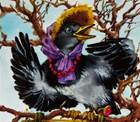 Слово.Ответы детейОтветы детей.(дети садятся на стулья)Дети расставляют цифры по порядку.Развивать речь как средство общения и умение поддерживать беседу.Учить внимательно и заинтересованно слушать стихотворение, воспитывать чуткость к художественному слову.Совершенствовать умение считать в прямом порядке в пределах 10.Проявляет умение поддерживать беседу, высказывает свою точку зрения.Проявляет эмоциональное отношение к литературным произведениям.Правильно пользуется порядковыми числительными в пределах 10.Содержание ООДОбразовательнаяобласть (вид деятельности)Формы работыНаличие средства у детейОбразовательные задачиЦелевые ориентирыНачинаем с первого задания, ищем листочек с номером  1.Д/у «Назови магазин»- магазин, в котором продают обувь – обувной магазин;- магазин, в котором продают рыбу- рыбный магазин;- магазин, в котором продают мебель –мебельный магазин;- магазин, в котором продают продукты – продуктовый магазин;- магазин, в котором продают книги – книжный магазин;- магазин, в котором продают одежду – магазин одежды;- магазин, в котором продают овощи – овощной магазин;- магазин, в котором продают игрушки – магазин игрушек.Молодцы, все справились с первым заданием и заработали немного денег.- Берем листочек с цифрой 2.Задание №2Сосчитайте сколько ног у жука, паука и крыльев у бабочек. Покажите ответ на карточке.А сейчас вам предлагается решить задачи. Слушайте внимательно.Внимание: читаю условие задачи.-У белочки было 3 шишки, ежик ей принес еще 5 шишек. Вопрос? Сколько шишек стало у белочки? (8)- На полянке гуляли 10 ежиков, 6 ежиков убежало в норку. Сколько осталось гулять ежиков?(4)-Сколько ушей у 2х кошек.(4)-Сколько лап у двух собак? (восемь)-Сколько солнышек на небе ночью? (ноль)-Какое число больше восьми, но меньше десяти? (девять).Задание №3А на листочке с цифрой 3 задания со счетными палочками. Я буду загадывать загадки, а вы отгадайте и выложите эту фигуру на столе счетными палочками.1.      Имею я три стороны,Имею три угла.Меня ты быстро назовешь,Об этом знаю я.Ведь знает каждый школьник,Зовусь я … (треугольник)(Дети выполняют задание)1.      Я фигура – хоть куда,Очень ровная  всегда,Все углы во мне равны.И четыре стороны.Кубик – мой любимый брат,Потому что я… (квадрат)(Дети выполняют задание)2.      Растянули мы квадрат,И представили на взгляд.На кого он стал похожим,Или с чем-то очень схожим?Не кирпич, не треугольник -Стал квадрат (прямоугольник).(Дети выполняют задание)3.      Чуть приплюснутый квадрат,Приглашает опознать:Острый угол и тупой,Вечно связаны судьбой.Догадались дело в чем,Как фигуру назовем? (ромб)4.      Нет углов у меня и похож на блюдце я, На медаль на блинок на осиновый листок. Людям я старинный друг, называют меня … круг.- Молодцы, справились с заданием. А теперь немного отдохнем,  физкультминутка.А теперь на месте шаг.Выше ноги! Стой, раз, два!Плечи выше поднимаем,А потом их опускаем.Руки перед грудью ставимИ рывки мы выполняем.Десять раз подпрыгнуть нужно,Скачем выше, скачем дружно!Мы колени поднимаем -Шаг на месте выполняем.От души мы потянулись,И на место вновь вернулись.- Ищем листочек с цифрой 4. На этом листочке задания на состав числа. Вы в нарисованные домики должны будете поселить цифры так, чтобы количество соседей равнялось цифре на крыше домика.Дидактическая игра «Рассели соседей».- Молодцы ребята! Справились с заданием!- Молодцы, ищем листочек с цифрой 5 и узнаем следующее задание.Нам предлагается выполнить задание, чтобы узнать, как выглядит наш магазин. Наш магазин похож на домик, какой он формы?-Ребята, вот мы и выполнили все задания. За эти задания вы получили деньги, на которые вы можете купить в магазине игрушки. Посмотрите внимательно и посчитайте, кто, сколько заработал  денег. Сейчас мы пройдем в магазин игрушек посмотрим на цены и выберем, что можно купить на наши денежки. Обсуждение с детьми, что купили, по какой цене, сколько нужно было денег потратить.Коммуникативная, речевая, игровая деятельностьПознавательное развитие.Познавательно-исследовательская деятельность.Двигательная деятельность. Игровая.Познавательно- исследовательская деятельность.Социально-коммуникативное развитие.Коммуникативная деятельность.Дидактическая игра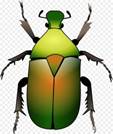 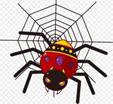 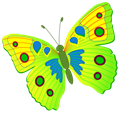 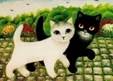 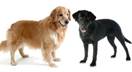 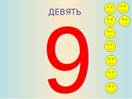 Совместные действия.Дидактическая игра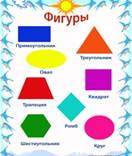 Дети отвечают, что из палочек не получается сделать круг, т.е. круг не имеет углов.Ходьба на местеПоднимать и опускать плечи.Руки перед грудью, рывки руками.Прыжки на месте.Ходьба на месте.Потягивания- руки вверх и в стороны.Дети садятся.Дети проходят в магазин раздаются смотрят на цены и выбирают товар. Цены указаны так, что нужно применить состав числа в пределах 10Картинки с фото предметов.Сюжетные картинки, цифры до 10.Счетные палочкиБеседаИгровые упражненияДидактическая игра.Дидактическая игра.Учить внимательно слушать вопросы и правильно на них отвечать.Учить считать предметы по представлению.Учить составлять и решать простые арифметические задачи на сложение и вычитание.Развивать геометрическую зоркость.Упражнять в умении составлять геометрическую фигуру из счетных палочек, развивать воображение детей.Развивать наблюдательность детейСовершенствовать физические качества в разнообразных формах двигательной деятельности, умение осознанно выполнять движения.Учить раскладывать  большее число на два меньших числа.Совершенствовать навыки порядкового счета в пределах 10.Расширять представления детей о правилах поведения в общественных местах, обогащать словарь детейМожет участвовать в беседе, подчиняется правилам игры.Считает в пределах 10, правильно пользуется порядковыми числительными, в дидактической игре оценивает свои возможности и без обиды воспринимает проигрыш.Обладает элементарными представлениями из области математики.Умеет выкладывать фигуры из счетных палочек, внимательно прослушав задание.Умеет анализировать и высказывать свою точку зрения.У ребенка развита крупная и мелкая моторика, он подвижен, вынослив, может контролировать  свои движения и управлять ими.Умеет раскладывать числа на два меньших, может использовать речь для выражения своих мыслей.Правильно пользуется порядковыми числительными в пределах 10.Соблюдает элементарные общепринятые нормы поведения в общественном месте. Проявляет умение поддерживать беседу и задавать вопросы.-Ребята где мы сегодня были? Как мы туда попали? Понравилось ли вам наше путешествие?Круг прощания:Все мы дружные ребята,Мы ребята-дошколята.Никого не обижаем,Как заботиться, мы знаем.Никого в беде не бросим,Не отнимем, а попросим.Пусть всем будет хорошо,Будет радостно, светло!Умеет внимательно слушать и активно обсуждать, задавать вопросы и отвечать на них в пределах своей осведомленности и опыта.